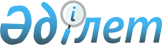 О признании утратившим силу решения Балхашского городского маслихата от 10 июня 2020 года № 40/325 "О повышении базовой ставки земельного налога на не используемые земли сельскохозяйственного назначения по городу Балхаш"Решение Балхашского городского маслихата Карагандинской области от 20 апреля 2022 года № 12/99. Зарегистрировано в Министерстве юстиции Республики Казахстан 22 апреля 2022 года № 27720
      Примечание ИЗПИ!
      Настоящее решение вводится в действие с 01.01.2022.
      В соответствии со статьей 27 Закона Республики Казахстан "О правовых актах" Балхашский городской маслихат РЕШИЛ:
      1. Признать утратившим силу решение Балхашского городского маслихата "О повышении базовой ставки земельного налога на не используемые земли сельскохозяйственного назначения по городу Балхаш" от 10 июня 2020 года №40/325 (зарегистрировано в Реестре государственной регистрации нормативных правовых актов под № 5881).
      2. Настоящее решение вводится в действие с 1 января 2022 года.
					© 2012. РГП на ПХВ «Институт законодательства и правовой информации Республики Казахстан» Министерства юстиции Республики Казахстан
				
      Секретарь городского маслихата

К. Тейлянов
